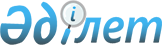 Арыс қалалық мәслихатының 2017 жылғы 22 желтоқсандағы №18/118-VІ "2018-2020 жылдарға арналған қалалық бюджет туралы" шешіміне өзгерістер енгізу туралы
					
			Мерзімі біткен
			
			
		
					Оңтүстiк Қазақстан облысы Арыс қалалық мәслихатының 2018 жылғы 29 наурыздағы № 20/155-VI шешiмi. Оңтүстiк Қазақстан облысының Әдiлет департаментiнде 2018 жылғы 2 сәуірде № 4489 болып тiркелдi. Мерзімі өткендіктен қолданыс тоқтатылды
      Қазақстан Республикасының 2008 жылғы 4 желтоқсандағы Бюджет кодексінің 106 бабының 4 тармағына, 109 бабының 5 тармағына, "Қазақстан Республикасындағы жергілікті мемлекеттік басқару және өзін-өзі басқару туралы" Қазақстан Республикасының 2001 жылғы 23 қаңтардағы Заңының 6 бабының 1 тармағының 1) тармақшасына және Оңтүстік Қазақстан облыстық мәслихатының 2018 жылғы 20 наурыздағы № 21/243-VI "Оңтүстік Қазақстан облыстық мәслихатының 2017 жылғы 11 желтоқсандағы № 18/209-VІ "2018-2020 жылдарға арналған облыстық бюджет туралы" шешіміне өзгерістер енгізу туралы" Нормативтік құқықтық актілерді мемлекеттік тіркеу тізілімінде № 4481 тіркелген шешіміне сәйкес, Арыс қалалық мәслихаты ШЕШІМ ҚАБЫЛДАДЫ:
      1. Арыс қалалық мәслихатының 2017 жылғы 22 желтоқсандағы № 18/118-VІ "2018-2020 жылдарға арналған қалалық бюджет туралы" (Нормативтік құқықтық актілерді мемлекеттік тіркеу тізілімінде № 4360 нөмірімен тіркелген, 2018 жылғы 13 қаңтардағы "Арыс ақиқаты" газетінде және 2018 жылғы 16 қаңтарда Қазақстан Республикасының нормативтік құқықтық актілерінің эталондық бақылау банкінде электрондық түрде жарияланған) шешіміне мынадай өзгерістер енгізілсін:
      1 тармақ мынадай редакцияда жазылсын:
      "1. Арыс қаласының 2018-2020 жылдарға арналған қалалық бюджеті тиісінше 1, 2 және 3 қосымшаларға сәйкес, оның ішінде 2018 жылға мынадай көлемде бекітілсін:
      1) кiрiстер – 13 824 982 мың теңге:
      салықтық түсiмдер – 1 402 655 мың теңге;
      салықтық емес түсiмдер – 18 828 мың теңге;
      негiзгi капиталды сатудан түсетiн түсiмдер – 31 376 мың теңге;
      трансферттер түсiмi – 12 372 123 мың теңге;
      2) шығындар – 13 885 421 мың теңге;
      3) таза бюджеттiк кредиттеу – 6 362 мың теңге:
      бюджеттік кредиттер – 10 823 мың теңге;
      бюджеттік кредиттерді өтеу – 4 461 мың теңге;
      4) қаржы активтерімен операциялар бойынша сальдо – 0:
      қаржы активтерін сатып алу – 0;
      мемлекеттің қаржы активтерін сатудан түсетін түсімдер – 0;
      5) бюджет тапшылығы (профициті) – - 66 801 мың теңге;
      6) бюджет тапшылығын қаржыландыру (профицитін пайдалану) – 66 801 мың теңге:
      қарыздар түсімі – 10 823;
      қарыздарды өтеу – 5 072 мың теңге;
      бюджет қаражатының пайдаланылатын қалдықтары – 61050.";
      4 тармақ мынадай редакцияда жазылсын:
      "4. 2018 жылға қалалық бюджеттен аудандық маңызы бар қала, ауыл, кент, ауылдық округ бюджеттеріне берiлетiн субвенциялар мөлшерiнің жалпы сомасы 244 111 мың теңге болып қарастырылсын, оның iшiнде:
      Көрсетілген шешімнің 1, 5 қосымшалары осы шешімнің 1, 2 қосымшаларына сәйкес жаңа редакцияда жазылсын.
      2. "Арыс қалалық маслихат аппараты" мемлекеттік мекемесі Қазақстан Республикасының заңнамасында белгіленген тәртіппен:
      1) осы шешімнің аумақтық әділет органында мемлекеттік тіркелуін;
      2) осы шешім мемлекеттік тіркелгеннен кейін күнтізбелік он күн ішінде оның көшірмесін қағаз және электронды түрде қазақ және орыс тілдерінде "Республикалық құқықтық ақпарат орталығы" шаруашылық жүргізу құқығындағы республикалық мемлекеттік кәсіпорнына ресми жариялау және Қазақстан Республикасы нормативтік құқықтық актілерінің эталондық бақылау банкіне енгізу үшін жолданылуын;
      3) осы шешім мемлекеттік тіркелгеннен кейін күнтізбелік он күн ішінде оның көшірмесін Арыс қаласының аумағында таратылатын мерзімді баспа басылымдарында ресми жариялауға жолданылуын қамтамасыз етсін.
      3. Осы шешім 2018 жылдың 1 қаңтарынан бастап қолданысқа енгізіледі. 2018 жылға арналған қалалық бюджет 2018 жылға арналған қалалық бюджеттік даму бағдарламаларының бюджеттік инвестициялық жобалар мен бағдарламалардың тізбесі
					© 2012. Қазақстан Республикасы Әділет министрлігінің «Қазақстан Республикасының Заңнама және құқықтық ақпарат институты» ШЖҚ РМК
				
1) Ақдала ауылдық округіне
- 21 499
мың теңге;
2) Байырқұм ауылдық округіне
- 37 391
мың теңге;
3) Дермене ауылдық округіне
- 31 704
мың теңге;
4) Жиделі ауылдық округіне
- 71 594
мың теңге;
5) Монтайтас ауылдық округіне
- 31 601
мың теңге;
6) Қожатоғай ауылдық округіне
- 50 322
мың теңге.".
      Қалалық мәслихат

      сессиясының төрағасы

Г.Әуезова

      Қалалық мәслихат хатшысы

А.Байтанаев
Арыс қалалық мәслихатының
2018 жылғы 29 наурыздағы
№ 20/155-VI шешіміне 1-қосымшаАрыс қалалық мәслихатының
2017 жылғы 22 желтоқсандағы
№ 18/118-VI шешіміне 1-қосымша
Санаты Атауы
Санаты Атауы
Санаты Атауы
Санаты Атауы
Санаты Атауы
Сомасы, мың теңге
Сыныбы
Сыныбы
Сыныбы
Сыныбы
Сомасы, мың теңге
Iшкi сыныбы
Iшкi сыныбы
Iшкi сыныбы
Сомасы, мың теңге
1
1
1
2
2
3
1. КІРІСТЕР
1. КІРІСТЕР
13824982
САЛЫҚТЫҚ ТҮСІМДЕР
САЛЫҚТЫҚ ТҮСІМДЕР
1402655
1
Салықтық түсімдер
Салықтық түсімдер
1402655
01
Табыс салығы
Табыс салығы
481317
2
Жеке табыс салығы
Жеке табыс салығы
481317
03
Әлеуметтiк салық
Әлеуметтiк салық
238619
1
Әлеуметтік салық
Әлеуметтік салық
238 619
04
Меншiкке салынатын салықтар
Меншiкке салынатын салықтар
600533
1
Мүлiкке салынатын салықтар
Мүлiкке салынатын салықтар
540600
3
Жер салығы
Жер салығы
28963
4
Көлiк құралдарына салынатын салық
Көлiк құралдарына салынатын салық
27870
5
Бірыңғай жер салығы
Бірыңғай жер салығы
3100
05
Тауарларға, жұмыстарға және қызметтерге салынатын iшкi салықтар
Тауарларға, жұмыстарға және қызметтерге салынатын iшкi салықтар
69803
2
Акциздер
Акциздер
5489
3
Табиғи және басқа ресурстарды пайдаланғаны үшiн түсетiн түсiмдер
Табиғи және басқа ресурстарды пайдаланғаны үшiн түсетiн түсiмдер
43168
4
Кәсiпкерлiк және кәсiби қызметтi жүргiзгенi үшiн алынатын алымдар
Кәсiпкерлiк және кәсiби қызметтi жүргiзгенi үшiн алынатын алымдар
19281
5
Ойын бизнесіне салық
Ойын бизнесіне салық
1865
07
Басқа да салықтар
Басқа да салықтар
595
1
Басқа да салықтар
Басқа да салықтар
595
08
Заңдық мәнді іс-әрекеттерді жасағаны және (немесе) оған уәкілеттігі бар мемлекеттік органдар немесе лауазымды адамдар құжаттар бергені үшін алынатын міндетті төлемдер
Заңдық мәнді іс-әрекеттерді жасағаны және (немесе) оған уәкілеттігі бар мемлекеттік органдар немесе лауазымды адамдар құжаттар бергені үшін алынатын міндетті төлемдер
11788
1
Мемлекеттік баж
Мемлекеттік баж
11788
САЛЫҚТЫҚ ЕМЕС ТҮСІМДЕР
САЛЫҚТЫҚ ЕМЕС ТҮСІМДЕР
18828
2
Салықтық емес түсiмдер
Салықтық емес түсiмдер
18828
01
Мемлекеттік меншіктен түсетін кірістер
Мемлекеттік меншіктен түсетін кірістер
11479
1
Мемлекеттік кәсіпорындардың таза кірісі бөлігіндегі түсімдер
Мемлекеттік кәсіпорындардың таза кірісі бөлігіндегі түсімдер
1952
5
Мемлекет меншігіндегі мүлікті жалға беруден түсетін кірістер
Мемлекет меншігіндегі мүлікті жалға беруден түсетін кірістер
9085
7
Мемлекеттік бюджеттен берілген кредиттер бойынша сыйақылар
Мемлекеттік бюджеттен берілген кредиттер бойынша сыйақылар
5
9
Мемлекеттік меншіктен түсетін өзге де кірістер
Мемлекеттік меншіктен түсетін өзге де кірістер
437
06
Басқа да салықтық емес түсiмдер
Басқа да салықтық емес түсiмдер
7349
1
Басқа да салықтық емес түсiмдер
Басқа да салықтық емес түсiмдер
7349
НЕГІЗГІ КАПИТАЛДЫ САТУДАН ТҮСЕТІН ТҮСІМДЕР
НЕГІЗГІ КАПИТАЛДЫ САТУДАН ТҮСЕТІН ТҮСІМДЕР
31376
3
Негізгі капиталды сатудан түсетін түсімдер
Негізгі капиталды сатудан түсетін түсімдер
31376
03
Жердi және материалдық емес активтердi сату
Жердi және материалдық емес активтердi сату
31376
1
Жерді сату
Жерді сату
31376
ТРАНСФЕРТТЕР ТҮСІМІ
ТРАНСФЕРТТЕР ТҮСІМІ
12372123
4
Трансферттер түсімі
Трансферттер түсімі
12372123
02
Мемлекеттiк басқарудың жоғары тұрған органдарынан түсетiн трансферттер
Мемлекеттiк басқарудың жоғары тұрған органдарынан түсетiн трансферттер
12372123
2
Облыстық бюджеттен түсетiн трансферттер
Облыстық бюджеттен түсетiн трансферттер
12372123
Функционалдық топ Атауы
Функционалдық топ Атауы
Функционалдық топ Атауы
Функционалдық топ Атауы
Функционалдық топ Атауы
Сомасы, мың теңге
Кіші функция
Кіші функция
Кіші функция
Кіші функция
Сомасы, мың теңге
Бюджеттік бағдарлама әкімшісі
Бюджеттік бағдарлама әкімшісі
Бюджеттік бағдарлама әкімшісі
Сомасы, мың теңге
Бағдарлама
Бағдарлама
Сомасы, мың теңге
1
1
1
1
2
3
2. ШЫҒЫНДАР
13885421
01
Жалпы сипаттағы мемлекеттiк қызметтер
355243
1
Мемлекеттiк басқарудың жалпы функцияларын орындайтын өкiлдi, атқарушы және басқа органдар
163973
112
Аудан (облыстық маңызы бар қала) мәслихатының аппараты
25390
001
Аудан (облыстық маңызы бар қала) мәслихатының қызметін қамтамасыз ету жөніндегі қызметтер
25094
003
Мемлекеттік органның күрделі шығыстары
296
122
Аудан (облыстық маңызы бар қала) әкімінің аппараты
138583
001
Аудан (облыстық маңызы бар қала) әкімінің қызметін қамтамасыз ету жөніндегі қызметтер
128217
003
Мемлекеттік органның күрделі шығыстары
10366
2
Қаржылық қызмет
1709
459
Ауданның (облыстық маңызы бар қаланың) экономика және қаржы бөлімі
1709
003
Салық салу мақсатында мүлікті бағалауды жүргізу
1709
9
Жалпы сипаттағы өзге де мемлекеттiк қызметтер
189561
458
Ауданның (облыстық маңызы бар қаланың) тұрғын үй-коммуналдық шаруашылығы, жолаушылар көлігі және автомобиль жолдары бөлімі
39746
001
Жергілікті деңгейде тұрғын үй-коммуналдық шаруашылығы, жолаушылар көлігі және автомобиль жолдары саласындағы мемлекеттік саясатты іске асыру жөніндегі қызметтер
39326
013
Мемлекеттік органның күрделі шығыстары
420
459
Ауданның (облыстық маңызы бар қаланың) экономика және қаржы бөлімі
32317
001
Ауданның (облыстық маңызы бар қаланың) экономикалық саясаттын қалыптастыру мен дамыту, мемлекеттік жоспарлау, бюджеттік атқару және коммуналдық меншігін басқару саласындағы мемлекеттік саясатты іске асыру жөніндегі қызметтер
31547
015
Мемлекеттік органның күрделі шығыстары
770
467
Ауданның (облыстық маңызы бар қаланың) құрылыс бөлімі
117498
040
Мемлекеттік органдардың объектілерін дамыту
117498
02
Қорғаныс
24434
1
Әскери мұқтаждар
15000
122
Аудан (облыстық маңызы бар қала) әкімінің аппараты
15000
005
Жалпыға бірдей әскери міндетті атқару шеңберіндегі іс-шаралар
15000
2
Төтенше жағдайлар жөнiндегi жұмыстарды ұйымдастыру
9434
122
Аудан (облыстық маңызы бар қала) әкімінің аппараты
9434
006
Аудан (облыстық маңызы бар қала) ауқымындағы төтенше жағдайлардың алдын алу және оларды жою
9000
007
Аудандық (қалалық) ауқымдағы дала өрттерінің, сондай-ақ мемлекеттік өртке қарсы қызмет органдары құрылмаған елдi мекендерде өрттердің алдын алу және оларды сөндіру жөніндегі іс-шаралар
434
03
Қоғамдық тәртіп, қауіпсіздік, құқықтық, сот, қылмыстық-атқару қызметі
7221
9
Қоғамдық тәртіп және қауіпсіздік саласындағы өзге де қызметтер
7221
458
Ауданның (облыстық маңызы бар қаланың) тұрғын үй-коммуналдық шаруашылығы, жолаушылар көлігі және автомобиль жолдары бөлімі
7221
021
Елдi мекендерде жол қозғалысы қауiпсiздiгін қамтамасыз ету
7221
04
Бiлiм беру
7030447
1
Мектепке дейiнгi тәрбие және оқыту
1243982
464
Ауданның (облыстық маңызы бар қаланың) білім бөлімі
1243982
009
Мектепке дейінгі тәрбие мен оқыту ұйымдарының қызметін қамтамасыз ету
85021
040
Мектепке дейінгі білім беру ұйымдарында мемлекеттік білім беру тапсырысын іске асыруға
1158961
2
Бастауыш, негізгі орта және жалпы орта білім беру
5133631
464
Ауданның (облыстық маңызы бар қаланың) білім бөлімі
4702417
003
Жалпы білім беру
4629882
006
Балаларға қосымша білім беру
72535
467
Ауданның (облыстық маңызы бар қаланың) құрылыс бөлімі
431214
024
Бастауыш, негізгі орта және жалпы орта білім беру объектілерін салу және реконструкциялау
431214
9
Бiлiм беру саласындағы өзге де қызметтер
652834
464
Ауданның (облыстық маңызы бар қаланың) білім бөлімі
652834
001
Жергілікті деңгейде білім беру саласындағы мемлекеттік саясатты іске асыру жөніндегі қызметтер
16938
005
Ауданның (областык маңызы бар қаланың) мемлекеттік білім беру мекемелер үшін оқулықтар мен оқу-әдiстемелiк кешендерді сатып алу және жеткізу
182588
012
Мемлекеттік органның күрделі шығыстары
400
015
Жетім баланы (жетім балаларды) және ата-аналарының қамқорынсыз қалған баланы (балаларды) күтіп-ұстауға қамқоршыларға (қорғаншыларға) ай сайынға ақшалай қаражат төлемі
24433
022
Жетім баланы (жетім балаларды) және ата-анасының қамқорлығынсыз қалған баланы (балаларды) асырап алғаны үшін Қазақстан азаматтарына біржолғы ақша қаражатын төлеуге арналған төлемдер
2732
067
Ведомстволық бағыныстағы мемлекеттік мекемелерінің және ұйымдарының күрделі шығыстары
425743
06
Әлеуметтiк көмек және әлеуметтiк қамсыздандыру
884624
1
Әлеуметтiк қамсыздандыру
420322
451
Ауданның (облыстық маңызы бар қаланың) жұмыспен қамту және әлеуметтік бағдарламалар бөлімі
415 416
005
Мемлекеттік атаулы әлеуметтік көмек 
415416
464
Ауданның (облыстық маңызы бар қаланың) білім бөлімі
4906
030
Патронат тәрбиешілерге берілген баланы (балаларды) асырап бағу 
4906
2
Әлеуметтiк көмек
412411
451
Ауданның (облыстық маңызы бар қаланың) жұмыспен қамту және әлеуметтік бағдарламалар бөлімі
404505
002
Жұмыспен қамту бағдарламасы
143971
004
Ауылдық жерлерде тұратын денсаулық сақтау, білім беру, әлеуметтік қамтамасыз ету, мәдениет, спорт және ветеринар мамандарына отын сатып алуға Қазақстан Республикасының заңнамасына сәйкес әлеуметтік көмек көрсету
5810
006
Тұрғын үйге көмек көрсету
17361
007
Жергілікті өкілетті органдардың шешімі бойынша мұқтаж азаматтардың жекелеген топтарына әлеуметтік көмек
36993
010
Үйден тәрбиеленіп оқытылатын мүгедек балаларды материалдық қамтамасыз ету
2229
014
Мұқтаж азаматтарға үйде әлеуметтiк көмек көрсету
70251
017
Мүгедектерді оңалту жеке бағдарламасына сәйкес, мұқтаж мүгедектерді міндетті гигиеналық құралдармен және ымдау тілі мамандарының қызмет көрсетуін, жеке көмекшілермен қамтамасыз ету
85461
023
Жұмыспен қамту орталықтарының қызметін қамтамасыз ету
42429
464
Ауданның (облыстық маңызы бар қаланың) білім бөлімі
7906
008
Жергілікті өкілді органдардың шешімі бойынша білім беру ұйымдарының күндізгі оқу нысанында оқитындар мен тәрбиеленушілерді қоғамдық көлікте (таксиден басқа) жеңілдікпен жол жүру түрінде әлеуметтік қолдау 
7906
9
Әлеуметтiк көмек және әлеуметтiк қамтамасыз ету салаларындағы өзге де қызметтер
51891
451
Ауданның (облыстық маңызы бар қаланың) жұмыспен қамту және әлеуметтік бағдарламалар бөлімі
51891
001
Жергілікті деңгейде халық үшін әлеуметтік бағдарламаларды жұмыспен қамтуды қамтамасыз етуді іске асыру саласындағы мемлекеттік саясатты іске асыру жөніндегі қызметтер 
34408
011
Жәрдемақыларды және басқа да әлеуметтік төлемдерді есептеу, төлеу мен жеткізу бойынша қызметтерге ақы төлеу
2511
050
Қазақстан Республикасында мүгедектердің құқықтарын қамтамасыз ету және өмір сүру сапасын жақсарту жөніндегі 2012 - 2018 жылдарға арналған іс-шаралар жоспарын іске асыру
12700
067
Ведомстволық бағыныстағы мемлекеттік мекемелерінің және ұйымдарының күрделі шығыстары
2272
07
Тұрғын үй-коммуналдық шаруашылық
2261303
1
Тұрғын үй шаруашылығы
790535
458
Ауданның (облыстық маңызы бар қаланың) тұрғын үй-коммуналдық шаруашылығы, жолаушылар көлігі және автомобиль жолдары бөлімі
11118
003
Мемлекеттік тұрғын үй қорының сақталуын ұйымдастыру
11118
467
Ауданның (облыстық маңызы бар қаланың) құрылыс бөлімі
769751
003
Коммуналдық тұрғын үй қорының тұрғын үйін жобалау және (немесе) салу, реконструкциялау
523375
004
Инженерлік-коммуникациялық инфрақұрылымды жобалау, дамыту және (немесе) жайластыру
79576
098
Коммуналдық тұрғын үй қорының тұрғын үйлерін сатып алу
166800
479
Ауданның (облыстық маңызы бар қаланың) тұрғын үй инспекциясы бөлімі 
9666
001
Жергілікті деңгейде тұрғын үй қоры саласындағы мемлекеттік саясатты іске асыру жөніндегі қызметтер
9666
2
Коммуналдық шаруашылық
1188127
458
Ауданның (облыстық маңызы бар қаланың) тұрғын үй-коммуналдық шаруашылығы, жолаушылар көлігі және автомобиль жолдары бөлімі
1188127
011
Шағын қалаларды жылумен жабдықтауды үздіксіз қамтамасыз ету
83302
012
Сумен жабдықтау және су бұру жүйесінің жұмыс істеуі
38593
026
Ауданның (облыстық маңызы бар қаланың) коммуналдық меншігіндегі жылу жүйелерін қолдануды ұйымдастыру
9580
028
Коммуналдық шаруашылығын дамыту
196162
029
Сумен жабдықтау және су бұру жүйелерін дамыту
706612
058
Елді мекендердегі сумен жабдықтау және су бұру жүйелерін дамыту
153878
3
Елді-мекендерді көркейту
282641
458
Ауданның (облыстық маңызы бар қаланың) тұрғын үй-коммуналдық шаруашылығы, жолаушылар көлігі және автомобиль жолдары бөлімі
282641
015
Елдi мекендердегі көшелердi жарықтандыру
52273
016
Елдi мекендердiң санитариясын қамтамасыз ету
41507
017
Жерлеу орындарын ұстау және туыстары жоқ адамдарды жерлеу
390
018
Елдi мекендердi абаттандыру және көгалдандыру
188471
08
Мәдениет, спорт, туризм және ақпараттық кеңістiк
483278
1
Мәдениет саласындағы қызмет
75375
455
Ауданның (облыстық маңызы бар қаланың) мәдениет және тілдерді дамыту бөлімі
75375
003
Мәдени-демалыс жұмысын қолдау
75375
2
Спорт
229403
465
Ауданның (облыстық маңызы бар қаланың) дене шынықтыру және спорт бөлімі
229403
001
Жергілікті деңгейде дене шынықтыру және спорт саласындағы мемлекеттік саясатты іске асыру жөніндегі қызметтер
10660
004
Мемлекеттік органның күрделі шығыстары
150
005
Ұлттық және бұқаралық спорт түрлерін дамыту
203233
006
Аудандық (облыстық маңызы бар қалалық) деңгейде спорттық жарыстар өткiзу
2675
007
Әртүрлi спорт түрлерi бойынша аудан (облыстық маңызы бар қала) құрама командаларының мүшелерiн дайындау және олардың облыстық спорт жарыстарына қатысуы
10525
032
Ведомстволық бағыныстағы мемлекеттік мекемелерінің және ұйымдарының күрделі шығыстары
2160
3
Ақпараттық кеңiстiк
97369
455
Ауданның (облыстық маңызы бар қаланың) мәдениет және тілдерді дамыту бөлімі
64661
006
Аудандық (қалалық) кiтапханалардың жұмыс iстеуi
52619
007
Мемлекеттiк тiлдi және Қазақстан халқының басқа да тiлдерін дамыту
12042
456
Ауданның (облыстық маңызы бар қаланың) ішкі саясат бөлімі
32708
002
Мемлекеттік ақпараттық саясат жүргізу жөніндегі қызметтер
32708
9
Мәдениет, спорт, туризм және ақпараттық кеңiстiктi ұйымдастыру жөнiндегi өзге де қызметтер
81131
455
Ауданның (облыстық маңызы бар қаланың) мәдениет және тілдерді дамыту бөлімі
17436
001
Жергілікті деңгейде тілдерді және мәдениетті дамыту саласындағы мемлекеттік саясатты іске асыру жөніндегі қызметтер
11913
032
Ведомстволық бағыныстағы мемлекеттік мекемелерінің және ұйымдарының күрделі шығыстары
5523
456
Ауданның (облыстық маңызы бар қаланың) ішкі саясат бөлімі
63695
001
Жергілікті деңгейде ақпарат, мемлекеттілікті нығайту және азаматтардың әлеуметтік сенімділігін қалыптастыру саласында мемлекеттік саясатты іске асыру жөніндегі қызметтер
38215
003
Жастар саясаты саласында іс-шараларды іске асыру
23960
006
Мемлекеттік органның күрделі шығыстары
1520
09
Отын-энергетика кешенi және жер қойнауын пайдалану
1651967
1
Отын және энергетика
4556
458
Ауданның (облыстық маңызы бар қаланың) тұрғын үй-коммуналдық шаруашылығы, жолаушылар көлігі және автомобиль жолдары бөлімі
4556
019
Жылу-энергетикалық жүйені дамыту
4556
9
Отын-энергетика кешені және жер қойнауын пайдалану саласындағы өзге де қызметтер
1647411
458
Ауданның (облыстық маңызы бар қаланың) тұрғын үй-коммуналдық шаруашылығы, жолаушылар көлігі және автомобиль жолдары бөлімі
1647411
036
Газ тасымалдау жүйесін дамыту 
1647411
10
Ауыл, су, орман, балық шаруашылығы, ерекше қорғалатын табиғи аумақтар, қоршаған ортаны және жануарлар дүниесін қорғау, жер қатынастары
268104
1
Ауыл шаруашылығы
259695
467
Ауданның (облыстық маңызы бар қаланың) құрылыс бөлімі
19839
010
Ауыл шаруашылығы объектілерін дамыту
19839
473
Ауданның (облыстық маңызы бар қаланың) ветеринария бөлімі
202994
001
Жергілікті деңгейде ветеринария саласындағы мемлекеттік саясатты іске асыру жөніндегі қызметтер
22057
003
Мемлекеттік органның күрделі шығыстары 
900
007
Қаңғыбас иттер мен мысықтарды аулауды және жоюды ұйымдастыру
3907
008
Алып қойылатын және жойылатын ауру жануарлардың, жануарлардан алынатын өнімдер мен шикізаттың құнын иелеріне өтеу
4501
009
Жануарлардың энзоотиялық аурулары бойынша ветеринариялық іс-шараларды жүргізу
24327
010
Ауыл шаруашылығы жануарларын сәйкестендіру жөніндегі іс-шараларды өткізу
1070
011
Эпизоотияға қарсы іс-шаралар жүргізу
146232
477
Ауданның (облыстық маңызы бар қаланың) ауыл шаруашылығы мен жер қатынастары бөлімі
36862
001
Жергілікті деңгейде ауыл шаруашылығы және жер қатынастары саласындағы мемлекеттік саясатты іске асыру жөніндегі қызметтер
35290
003
Мемлекеттік органның күрделі шығыстары
1572
6
Жер қатынастары
3376
Ауданның (облыстық маңызы бар қаланың) ауыл шаруашылығы мен жер қатынастары бөлімі
3376
009
Елдi мекендердi жерге және шаруашылық жағынан орналастыру
3376
9
Ауыл, су, орман, балық шаруашылығы, қоршаған ортаны қорғау және жер қатынастары саласындағы басқа да қызметтер
5033
459
Ауданның (облыстық маңызы бар қаланың) экономика және қаржы бөлімі
5033
099
Мамандардың әлеуметтік көмек көрсетуі жөніндегі шараларды іске асыру
5033
11
Өнеркәсіп, сәулет, қала құрылысы және құрылыс қызметі
66654
2
Сәулет, қала құрылысы және құрылыс қызметі
66654
467
Ауданның (облыстық маңызы бар қаланың) құрылыс бөлімі
13099
001
Жергілікті деңгейде құрылыс саласындағы мемлекеттік саясатты іске асыру жөніндегі қызметтер
12885
017
Мемлекеттік органның күрделі шығыстары
214
468
Ауданның (облыстық маңызы бар қаланың) сәулет және қала құрылысы бөлімі
53555
001
Жергілікті деңгейде сәулет және қала құрылысы саласындағы мемлекеттік саясатты іске асыру жөніндегі қызметтер
12794
003
Аудан аумағында қала құрылысын дамыту схемаларын және елді мекендердің бас жоспарларын әзірлеу
40761
12
Көлiк және коммуникация
235317
1
Автомобиль көлiгi
235317
458
Ауданның (облыстық маңызы бар қаланың) тұрғын үй-коммуналдық шаруашылығы, жолаушылар көлігі және автомобиль жолдары бөлімі
235317
022
Көлік инфрақұрылымын дамыту
8715
023
Автомобиль жолдарының жұмыс істеуін қамтамасыз ету
226602
13
Басқалар
46249
3
Кәсiпкерлiк қызметтi қолдау және бәсекелестікті қорғау
20649
469
Ауданның (облыстық маңызы бар қаланың) кәсіпкерлік бөлімі
20649
001
Жергілікті деңгейде кәсіпкерлікті дамыту саласындағы мемлекеттік саясатты іске асыру жөніндегі қызметтер
20620
004
Мемлекеттік органның күрделі шығыстары
29
9
Басқалар
25600
459
Ауданның (облыстық маңызы бар қаланың) экономика және қаржы бөлімі
25600
012
Ауданның (облыстық маңызы бар қаланың) жергілікті атқарушы органының резерві 
25600
14
Борышқа қызмет көрсету
5
1
Борышқа қызмет көрсету
5
459
Ауданның (облыстық маңызы бар қаланың) экономика және қаржы бөлімі
5
021
Жергілікті атқарушы органдардың облыстық бюджеттен қарыздар бойынша сыйақылар мен өзге де төлемдерді төлеу бойынша борышына қызмет көрсету 
5
15
Трансферттер
570575
1
Трансферттер
570575
459
Ауданның (облыстық маңызы бар қаланың) экономика және қаржы бөлімі
570575
006
Нысаналы пайдаланылмаған (толық пайдаланылмаған) трансферттерді қайтару
595
024
Заңнаманы өзгертуге байланысты жоғары тұрған бюджеттің шығындарын өтеуге төменгі тұрған бюджеттен ағымдағы нысаналы трансферттер
325868
038
Субвенциялар
244111
054
Қазақстан Республикасының Ұлттық қорынан берілетін нысаналы трансферт есебінен республикалық бюджеттен бөлінген пайдаланылмаған (түгел пайдаланылмаған) нысаналы трансферттердің сомасын қайтару
1
3. ТАЗА БЮДЖЕТТІК КРЕДИТТЕУ
6362
Функционалдық топ Атауы
Функционалдық топ Атауы
Функционалдық топ Атауы
Функционалдық топ Атауы
Функционалдық топ Атауы
Сомасы, мың теңге
Кіші функция
Кіші функция
Кіші функция
Кіші функция
Сомасы, мың теңге
Бюджеттік бағдарлама әкімшісі
Бюджеттік бағдарлама әкімшісі
Бюджеттік бағдарлама әкімшісі
Сомасы, мың теңге
Бағдарлама
Бағдарлама
Сомасы, мың теңге
1
1
1
1
2
3
БЮДЖЕТТІК КРЕДИТТЕР
10823
10
Ауыл, су, орман, балық шаруашылығы, ерекше қорғалатын табиғи аумақтар, қоршаған ортаны және жануарлар дүниесін қорғау, жер қатынастары
10823
9
Ауыл, су, орман, балық шаруашылығы, қоршаған ортаны қорғау және жер қатынастары саласындағы басқа да қызметтер
10823
459
Ауданның (облыстық маңызы бар қаланың) экономика және қаржы бөлімі
10823
018
Мамандарды әлеуметтік қолдау шараларын іске асыру үшін бюджеттік кредиттер
10 823
Санаты Атауы
Санаты Атауы
Санаты Атауы
Санаты Атауы
Санаты Атауы
Сомасы, мың теңге
Сыныбы
Сыныбы
Сыныбы
Сыныбы
Сомасы, мың теңге
Iшкi сыныбы
Iшкi сыныбы
Iшкi сыныбы
Сомасы, мың теңге
1
1
1
1
2
3
БЮДЖЕТТІК КРЕДИТТЕРДІ ӨТЕУ
4461
5
Бюджеттік кредиттерді өтеу
4461
01
Бюджеттік кредиттерді өтеу
4461
1
Мемлекеттік бюджеттен берілген бюджеттік кредиттерді өтеу
4461
4. ҚАРЖЫ АКТИВТЕРІМЕН ОПЕРАЦИЯЛАР БОЙЫНША САЛЬДО
0
ҚАРЖЫ АКТИВТЕРІН САТЫП АЛУ
0
МЕМЛЕКЕТТІҢ ҚАРЖЫ АКТИВТЕРІН САТУДАН ТҮСЕТІН ТҮСІМДЕР
0
5. БЮДЖЕТ ТАПШЫЛЫҒЫ (ПРОФИЦИТІ)
-66801
6. БЮДЖЕТ ТАПШЫЛЫҒЫН ҚАРЖЫЛАНДЫРУ (ПРОФИЦИТІН ПАЙДАЛАНУ)
66801
ҚАРЫЗДАР ТҮСІМІ
10823
Санаты Атауы
Санаты Атауы
Санаты Атауы
Санаты Атауы
Санаты Атауы
Сомасы, мың теңге
Сыныбы
Сыныбы
Сыныбы
Сыныбы
Сомасы, мың теңге
Iшкi сыныбы
Iшкi сыныбы
Iшкi сыныбы
Сомасы, мың теңге
1
1
1
1
2
3
7
Қарыздар түсімі
10823
01
Мемлекеттік ішкі қарыздар 
10823
2
Қарыз алу келісім-шарттары
10823
Функционалдық топ Атауы
Функционалдық топ Атауы
Функционалдық топ Атауы
Функционалдық топ Атауы
Функционалдық топ Атауы
Сомасы, мың теңге
Кіші функция
Кіші функция
Кіші функция
Кіші функция
Сомасы, мың теңге
Бюджеттік бағдарлама әкімшісі
Бюджеттік бағдарлама әкімшісі
Бюджеттік бағдарлама әкімшісі
Сомасы, мың теңге
Бағдарлама
Бағдарлама
Сомасы, мың теңге
1
1
1
1
2
3
ҚАРЫЗДАРДЫ ӨТЕУ
5072
16
Қарыздарды өтеу
5072
1
Қарыздарды өтеу
5072
459
Ауданның (облыстық маңызы бар қаланың) экономика және қаржы бөлімі
5072
005
Жергілікті атқарушы органның жоғары тұрған бюджет алдындағы борышын өтеу
4461
022
Жергілікті бюджеттен бөлінген пайдаланылмаған бюджеттік кредиттерді қайтару
611
БЮДЖЕТ ҚАРАЖАТЫНЫҢ ПАЙДАЛАНЫЛАТЫН ҚАЛДЫҚТАРЫ
61050
Санаты Атауы
Санаты Атауы
Санаты Атауы
Санаты Атауы
Санаты Атауы
Сомасы, мың теңге
Сыныбы
Сыныбы
Сыныбы
Сыныбы
Сомасы, мың теңге
Iшкi сыныбы
Iшкi сыныбы
Iшкi сыныбы
Сомасы, мың теңге
1
1
1
1
2
3
8
Бюджет қаражаттарының пайдаланылатын қалдықтары
61050
01
Бюджет қаражаты қалдықтары
61050
1
Бюджет қаражатының бос қалдықтары
61050Арыс қалалық мәслихатының
2017 жылғы 29 желтоқсандағы
№ 20/155-VI шешіміне 2-қосымшаАрыс қалалық мәслихатының
2017 жылғы 22 желтоқсандағы
№ 18/118-VI шешіміне 5-қосымша
Функционалдық топ Атауы
Функционалдық топ Атауы
Функционалдық топ Атауы
Функционалдық топ Атауы
Функционалдық топ Атауы
Кіші функция
Кіші функция
Кіші функция
Кіші функция
Бюджеттік бағдарлама әкімшісі
Бюджеттік бағдарлама әкімшісі
Бюджеттік бағдарлама әкімшісі
Бағдарлама
Бағдарлама
1
1
1
1
2
ИНВЕСТИЦИЯЛЫҚ ЖОБАЛАР
01
Жалпы сипаттағы мемлекеттiк қызметтер
9
Жалпы сипаттағы өзге де мемлекеттiк қызметтер
467
Ауданның (облыстық маңызы бар қаланың) құрылыс бөлімі
040
Мемлекеттік органдардың объектілерін дамыту
04
Бiлiм беру
2
Бастауыш, негізгі орта және жалпы орта білім беру
467
Ауданның (облыстық маңызы бар қаланың) құрылыс бөлімі
024
Бастауыш, негізгі орта және жалпы орта білім беру объектілерін салу және реконструкциялау
07
Тұрғын үй-коммуналдық шаруашылық
1
Тұрғын үй шаруашылығы
467
Ауданның (облыстық маңызы бар қаланың) құрылыс бөлімі
003
Коммуналдық тұрғын үй қорының тұрғын үйін жобалау және (немесе) салу, реконструкциялау
004
Инженерлік-коммуникациялық инфрақұрылымды жобалау, дамыту және (немесе) жайластыру
2
Коммуналдық шаруашылық
458
Ауданның (облыстық маңызы бар қаланың) тұрғын үй-коммуналдық шаруашылығы, жолаушылар көлігі және автомобиль жолдары бөлімі
028
Коммуналдық шаруашылығын дамыту
029
Сумен жабдықтау және су бұру жүйелерін дамыту
058
Елді мекендердегі сумен жабдықтау және су бұру жүйелерін дамыту
09
Отын-энергетика кешенi және жер қойнауын пайдалану
1
Отын және энергетика
458
Ауданның (облыстық маңызы бар қаланың) тұрғын үй-коммуналдық шаруашылығы, жолаушылар көлігі және автомобиль жолдары бөлімі
019
Жылу-энергетикалық жүйені дамыту
9
Отын-энергетика кешені және жер қойнауын пайдалану саласындағы өзге де қызметтер
458
Ауданның (облыстық маңызы бар қаланың) тұрғын үй-коммуналдық шаруашылығы, жолаушылар көлігі және автомобиль жолдары бөлімі
036
Газ тасымалдау жүйесін дамыту 
10
Ауыл, су, орман, балық шаруашылығы, ерекше қорғалатын табиғи аумақтар, қоршаған ортаны және жануарлар дүниесін қорғау, жер қатынастары
1
Ауыл шаруашылығы
467
Ауданның (облыстық маңызы бар қаланың) құрылыс бөлімі
010
Ауыл шаруашылығы объектілерін дамыту
12
Көлiк және коммуникация
1
Автомобиль көлiгi
458
Ауданның (облыстық маңызы бар қаланың) тұрғын үй-коммуналдық шаруашылығы, жолаушылар көлігі және автомобиль жолдары бөлімі
022
Көлік инфрақұрылымын дамыту